«Көзі нашар көретін балаларға арналғантактильді кітаптарды әзірлеу»қалалық шығармашылық тобы жиналысының бағдарламасыПрограмма заседания городской творческой группы педагогов - ассистентов«Разработка тактильных книг для слабовидящих детей»Өткізу күні: 2.11.2023ж.Өткізу уақыты: 15.00 -17.00Модератор: Ш.С.Нұрахметова, әдіскер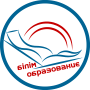 Павлодар қаласы білім беру бөлімініңәдістемелік кабинеті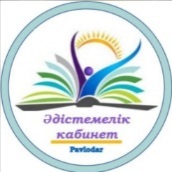 БекітемінӘдістемелік кабинетініңмеңгерушісі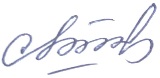 А.Сипатова                                             «2» қараша 2023 ж.№Баяндаманың тақырыбыАты-жөні, тегіУақыты1Педагог ассистентердің кәсіби өсуі мен құзыреттілігін арттыру.Повышение профессионального роста и компетенций педагогов- ассистентов.ҚББ ӘК әдіскері Нұрахметова Ш.СНурахметова Ш.С., методист МК ГОО15.00-15.052Тактильді кітаптарды әзірлеу және жасауРазработка и создание тактильных книг Абжатова Г.К.педагог-ассистент СОШ им.М.Алимбаева15.05-15.303Мастер-класс:Тактильді кітаптарды қалай дұрыс жасауға боладыМастер класс: Как правильно создать тактильные книгиАбильманова С. С., педагог – ассистент СОШ им. М.Алимбаева15.30-16.004Тактильді кітаптармен таныстыруОзнакомление с тактильными книгамиТұқман С.Т., учитель казахского языка СОШ им.М.Алимбаева16.00- 16.305Метод «Поделись вопросом»«Сұрақпен бөліс» әдісіШанбаева Ж. Е., педагог – асситент СОШ им. М.Алимбаева16.30-16.506РефлексияАшық микрофонРефлексия Свободный микрофонҚББ ӘК әдіскері Нұрахметова Ш.СНурахметова Ш.С., методист МК ГОО16.50-17.00